ΘΕΜΑ: «Νέα επιστολή των μελών της μειοψηφίας του Δ.Σ. του Συλλόγου»Κυρίες και κύριοι συνάδελφοι,Εν όψει των επαναληπτικών αρχαιρεσιών για την ανάδειξη Προέδρου του Συλλόγου, που θα πραγματοποιηθούν την Κυριακή 26 Σεπτεμβρίου 2021, σας αποστέλλουμε νέα επιστολή των μελών της μειοψηφίας του Διοικητικού Συμβουλίου ΣΣΕΑΠΑΔ Χριστίνας Μάνδρου, Παναγιώτη-Ορατίου Κουτά, Ελένης Τσερτσιγιάννη, Αλεξάνδρας Αλεξοπούλου και Σταμάτιου Λίνα, με θέμα «Ένσταση και διαμαρτυρία για την παράνομη πρόσκληση συνεδρίασης του Δ.Σ. από τον κ. Γ. Ρούσκα», για να λάβετε γνώση.Με τιμή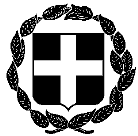 ΑΝΑΚΟΙΝΩΣΗΕΛΛΗΝΙΚΗ ΔΗΜΟΚΡΑΤΙΑΥΠΟΥΡΓΕΙΟ ΔΙΚΑΙΟΣΥΝΗΣΑθήνα,  22 Σεπτεμβρίου 2021ΣΥΜΒΟΛΑΙΟΓΡΑΦΙΚΟΣ ΣΥΛΛΟΓΟΣΕΦΕΤΕΙΩΝ ΑΘΗΝΩΝ – ΠΕΙΡΑΙΩΣ –Αριθμ. Πρωτ.  1116ΑΙΓΑΙΟΥ ΚΑΙ ΔΩΔΕΚΑΝΗΣΟΥΑ Θ Η Ν Α------------------Ταχ. Δ/νση	  : Γ. Γενναδίου 4 - Τ.Κ. 106 78-ΑθήναΤηλέφωνα	  : 210 330 7450,-60,-70,-80,-90FAX	  : 210 384 8335E-mail               : notaries@notariat.grΠληροφορίες  : Θεόδωρος  ΧαλκίδηςΠροςΌλα τα μέλη του ΣυλλόγουΟ ΠρόεδροςΟ Γενικός ΓραμματέαςΓεώργιος ΡούσκαςΘεόδωρος Χαλκίδης